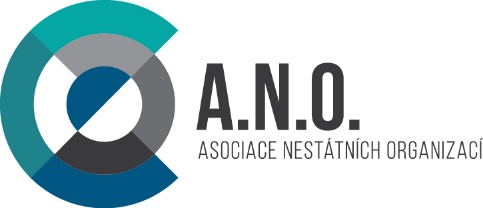 A.N.O. – Asociace nestátních organizací poskytujících adiktologické a sociální služby pro osoby ohrožené závislostním chovánímsídlo: Karolíny Světlé 18, 110 00 Praha 1adresa pro doručování: Koněvova 95, 130 00 Praha 3 www.asociace.orgVěc:	Žádost o členství v A.N.OJá ……………………………………………………………………………….., níže podepsaný statutární zástupce, žádám o přijetí organizace ……………………………………………………………………………………….., se sídlem …………………………………………………………………………………………………………………………………, vedené pod indentifikačním číslem ………………………………………… a webovými stránkami ………………………………………….. za člena A.N.O. – Asociace nestátních organizací poskytujících adiktologické a sociální služby pro osoby ohrožené závislostním chováním.V ………………………………………… dne ………………………………………………………………………..………………………………………..razítko organizace a podpis statutárního zástupcePřílohy: výroční zpráva organizace za poslední dva roky(minimálně 1) platný Certifikát odborné způsobilosti pro zařízení a programy poskytující adiktologické odborné služby (služby pro uživatele drog, závislé a patologické hráče) / Certifikát nebo Certifikát odborné způsobilosti služeb pro uživatel drog programu primární prevence rizikového chování (v elektronické podobě)